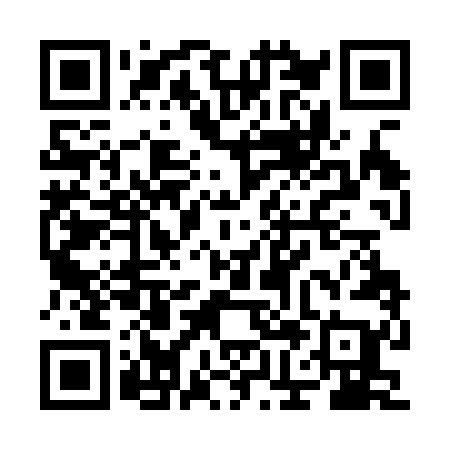 Ramadan times for Goworow, PolandMon 11 Mar 2024 - Wed 10 Apr 2024High Latitude Method: Angle Based RulePrayer Calculation Method: Muslim World LeagueAsar Calculation Method: HanafiPrayer times provided by https://www.salahtimes.comDateDayFajrSuhurSunriseDhuhrAsrIftarMaghribIsha11Mon4:264:266:1512:033:585:525:527:3412Tue4:244:246:1312:033:595:545:547:3613Wed4:224:226:1012:024:015:555:557:3814Thu4:194:196:0812:024:025:575:577:3915Fri4:174:176:0612:024:035:595:597:4116Sat4:154:156:0412:024:056:006:007:4317Sun4:124:126:0212:014:066:026:027:4518Mon4:104:106:0012:014:076:036:037:4719Tue4:074:075:5712:014:096:056:057:4820Wed4:054:055:5512:004:106:076:077:5021Thu4:034:035:5312:004:116:086:087:5222Fri4:004:005:5112:004:126:106:107:5423Sat3:583:585:4912:004:146:116:117:5624Sun3:553:555:4611:594:156:136:137:5825Mon3:533:535:4411:594:166:156:158:0026Tue3:503:505:4211:594:176:166:168:0227Wed3:473:475:4011:584:196:186:188:0328Thu3:453:455:3811:584:206:196:198:0529Fri3:423:425:3511:584:216:216:218:0730Sat3:403:405:3311:574:226:236:238:0931Sun4:374:376:3112:575:237:247:249:111Mon4:344:346:2912:575:247:267:269:132Tue4:324:326:2712:575:267:277:279:153Wed4:294:296:2512:565:277:297:299:174Thu4:264:266:2212:565:287:307:309:195Fri4:244:246:2012:565:297:327:329:226Sat4:214:216:1812:555:307:347:349:247Sun4:184:186:1612:555:317:357:359:268Mon4:154:156:1412:555:327:377:379:289Tue4:124:126:1212:555:337:387:389:3010Wed4:104:106:1012:545:357:407:409:32